Протокол №7засідання Вченої ради Історико-філософського факультетувід 28 лютого 2018 рокуПрисутні: 12 членів Вченої ради Історико-філософського факультету: Александрова О.С. ( голова Вченої ради), Мартич Р.В. (секретар), Лаврик У.В., Мохнатюк І.О. , Додонов Р.О, Горбань О.В, Салата О.О., Михайловський В.М., Саган  Г.В., Гошко Т.Ю., Дишкант А.В., П’янкова Є.І. Запрошені: Жильцов О.Б., Плющик О.В.Порядок денний1. Про результати заліково-екзаменаційної сесії.Доповідач: заступник декана з науково-методичної та навчальної роботи У.В. ЛаврикВиступили: У.В. ЛаврикСлухали: Жильцова О.Б., Александрову О.С., Михайловський В.М. Ухвалили: взяти до відома результати заліково-екзаменаційної сесії.2. Про порядок підготовки до аспірантури і докторантуриДоповідач: завідувач аспірантурою та докторантурою к.філол.н, доц. О.В. ПлющикВиступили: О.В. Плющик Слухали: О.С. Александрова, Саган Г.В. Ухвалили: взяти до відома порядок підготовки до аспірантури і докторантури3. Рекомендація до  друку колективної монографії «Українська історична наука в сучасному освітньому та інформаційному просторі».Доповідач: завідувач кафедри Історії України – д.і.н., проф. О.О. СалатаВиступили: О.О. Салата Слухали: Михайловський В.М., Мохнатюк І.О. Ухвалили: рекомендувати до друку колективну монографію «Українська історична наука в сучасному освітньому та інформаційному просторі».4. Рекомендація до затвердження програми виробничої (науково-дослідної) практики (рівень вищої освіти: другий (магістерський) галузь знань 03 «Гуманітарні науки» спеціальність: 033 «Філософія»); програми виробничої (асистентської) практики (рівень вищої освіти: другий (магістерський) галузь знань 03 «Гуманітарні науки» спеціальність: 033 «Філософія») зі спеціалізації «Етика та естетика»; програми виробничої релігієзнавчої (асистентської) практики (рівень вищої освіти: другий (магістерський) галузь знань 03 «Гуманітарні науки» спеціальність: 033 «Філософія»).Слухали:  Р.О. ДодоновВиступили: О.В. Горбань Ухвалили: Рекомендувати до затвердження програми виробничої (науково-дослідної) практики (рівень вищої освіти: другий (магістерський) галузь знань 03 «Гуманітарні науки» спеціальність: 033 «Філософія»); виробничої (асистентської) практики (рівень вищої освіти: другий (магістерський) галузь знань 03 «Гуманітарні науки» спеціальність: 033 «Філософія») зі спеціалізації «Етика та естетика»; виробничої релігієзнавчої (асистентської) практики (рівень вищої освіти: другий (магістерський) галузь знань 03 «Гуманітарні науки» спеціальність: 033 «Філософія»).5. РізнеГолова вченої радиІсторико-філософського факультету  О.С. Александрова Секретар вченої радиІсторико-філософського факультету 			Р.В. Мартич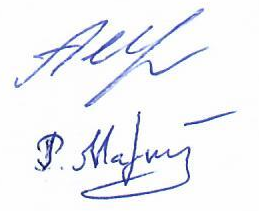 